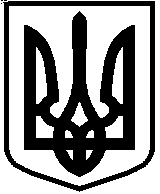 ТАВРІЙСЬКИЙ НАЦІОНАЛЬНИЙ УНІВЕРСИТЕТ ІМЕНІ В.І. ВЕРНАДСЬКОГОНАКАЗ« ____» _________ 20___ р.             м. Київ           				№ ____Про відрахування здобувача/ів вищої освітиденної/заочної форми навчання з числа іноземцівта осіб без громадянства Відповідно до статті 46 Закону України “Про вищу освіту”, Положення про порядок переведення, відрахування та поновлення студентів вищих закладів освіти, затвердженого наказом Міністерства освіти України від 15.07.1996 № 245 та Положення про відрахування, поновлення і переведення здобувачів вищої освіти у Таврійському національному університеті імені В. І. Вернадського від 29.06.2023 (протокол № 16) та введеного в дію наказом ректора від 29.06.2023 
№ 102-ОД,НАКАЗУЮ:Відрахувати здобувача вищої освіти навчально-наукового інституту ________/ загальнов.каф.фіз.вих, денної/заочної форми навчання, першого (бакалаврського) / другого (магістерського) / третього (освітньо-наукового) рівня вищої освіти,за власним бажанням;за невиконання індивідуального навчального плану; за невиконання вимог навчального плану та графіка навчального процесу (після зарахування не приступили до занять протягом 10 днів);за невиконання вимог навчального плану та графіка навчального процесу, у зв`язку з невиходом з академічної відпустки;за порушення навчальної дисципліни та Правил внутрішнього розпорядку;за порушення умов контракту;за станом здоров`я на підставі висновку ЛКК;закінчив теоретичний курс навчання та не атестований ЕК;завершення навчання за відповідною освітньою (науковою) програмою;невиконання індивідуального плану наукової роботи;порушення строків виконання індивідуального плану наукової роботи;інші підстави:у зв`язку з набуттям чинності вироку суду;у зв`язку з переведенням до іншого закладу освіти;у зв`язку з порушенням візового режиму;у зв`язку з призовом на строкову військову службу;у зв`язку зі смертю;у зв'язку з ліквідацією (реорганізацією) ЗО____ курс, група ____ освітня програма __________спеціальність ____________спеціалізація (зазначається у разі наявності) _____________Михайленко Михайло Михайлович (за кошти фізичних та/або юридичних осіб / бюджет)Підстава: заява Михайленко М. М. від ________ р. (за власним бажанням за умови відсутності фінансової заборгованості).подання директора ННІ/ЗЗВК (за всіма іншими пунктами)Ректор                                                                              	     Валерій БОРТНЯКПРОЄКТ НАКАЗУ ВНОСИТЬ:директор навчально-науковогоінституту / зав.загальновузівської кафедри               ______________________     	ПОГОДЖЕНО:	Проректор з навчальної роботи					Володимир НОЖЕНКОПроректор з науково-педагогічної діяльності та інноваційного розвитку	        	        		 Олександр БЕССАРАБГоловний бухгалтер			                           	 Олена ТОПЧИЙНачальник юридичного відділу			      		 Вадим РИКОВНачальник відділу кадрів                                              	 Михайло ВАКУЛІКНачальник навчального відділу (для студентівпершого та другого рівнів вищої освіти)			Ольга КРИВОШЕЙЗавідувач аспірантури, докторантури (для третього рівня вищої освіти)				Наталія ДОБРЯНСЬКАДиректор навчально-наукового центруміжнародної освіти					       	Людмила АСОЯНГолова органів студентського	Юлія ПОПІКА   самоврядування УніверситетуРозрахунок розсилки:1. Відділ бухгалтерського обліку та звітності2. Навчально-науковий інститут  __________ / ЗВК3. Інформаційно-обчислювальний центр                                                                                     4. Начальник навчального відділу5. Відділ аспірантури і докторантури6. Навчально-науковий центр міжнародної освітиНадруковано в 1 примірникуна 2 сторінці/кахВиконавець: ______________